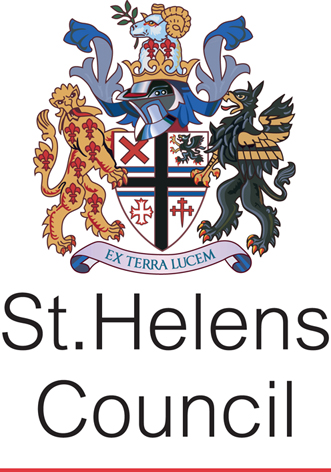 Appendix ASuitability QuestionnaireOpportunity TitlePROVISION OF SUPPORT FOR LJBidders will be required to complete the Suitability Questionnaire of which the supplier must meet the minimum standards of the Authority.  The Authority will not accept any Questionnaire’s submitted after the deadline.This Questionnaire sets out the information which is required by the Authority in order to assess the suitability of potential Suppliers to provide the Required Services in terms of their technical knowledge and experience, capability/capacity, organisational and financial standing within the parameters laid out in the Regulations. In assessing the Responses, the Authority will be seeking evidence of Suppliers’ suitability to perform the Required Services in terms of economic and financial standing and technical and professional ability. Qualification criteria will be a combination of both financial and non-financial factors and will be in accordance with the Regulations as set out in the CCS Guidelines.Date for return of documents:	 Friday 30th October 2020 at 14:00The criteria for the assessment of this section of the tender are as follows:Part 1: Potential supplier InformationPlease answer the following questions in full. Note that every organisation that is being relied on to meet the selection must complete and submit the Part 1 and Part 2 self-declaration. Please note: A criminal record check for relevant convictions may be undertaken for the preferred suppliers and the persons of significant in control of them.Contact details and declarationI declare that to the best of my knowledge the answers submitted and information contained in this document are correct and accurate. I declare that, upon request and without delay I will provide the certificates or documentary evidence referred to in this document. I understand that the information will be used in the selection process to assess my organisation’s suitability to be invited to participate further in this procurement. I understand that the authority may reject this submission in its entirety if there is a failure to answer all the relevant questions fully, or if false/misleading information or content is provided in any section.I am aware of the consequences of serious misrepresentation.Part 2: Exclusion GroundsPlease answer the following questions in full. Note that every organisation that is being relied on to meet the selection must complete and submit the Part 1 and Part 2 self-declaration.Please Note: The authority reserves the right to use its discretion to exclude a potential supplier where it can demonstrate by any appropriate means that the potential supplier is in breach of its obligations relating to the non-payment of taxes or social security contributions.Part 3: Selection Questions There is a confidential reference form attached that you are responsible for sending to your referees. It is imperative that completed reference forms are returned by the submission return date, any references received after the deadline will not be considered.  Separate Appendix C is the document that should be used by referees.Please Note: the Authority will undertake independent checks to verify the integrity of the submitted information. Section 54 of the Modern Slavery Act 2015 requires commercial organisations carrying out business in the UK, with a turnover of at least £36 million, to prepare and publish a slavery and human trafficking statement for each and every financial year. 8. Additional QuestionsSuppliers who self-certify that they meet the requirements to these additional questions will be required to provide evidence of this if they are successful at contract award stage.Contract for the Provision of Support for LJREFERENCE REQUEST {Insert supplier name}The company named above has given your name as a referee.I would be grateful if you could complete the short questionnaire below and return it by email to:Procurement&Contracts@sthelens.gov.ukby 14:00hrs on the 30th October 2020If you have any queries, please email or call 01744 673475.1. Please briefly describe the service you receive from this organisation: 2. Please describe your contractual relationship with this organisation, the length the time you have worked with them and the approximate scale of the service they provide. 3. Did the contract, either at the implementation stage or post implementation, require a higher than anticipated level of supervision and monitoring? 						  YES / NO4. Would you re-engage this organisation? 						YES / NO6. Please provide some general feedback on this organisation’s performance.Many thanks for taking the time to provide this information.SectionQuestionScore / StatusPart One – Supplier InformationPart One – Supplier InformationPart One – Supplier Information1Potential Supplier InformationFor Information Only1Bidding ModelFor Information Only1Contact DetailsFor Information OnlyPart Two – Exclusion GroundsPart Two – Exclusion GroundsPart Two – Exclusion Grounds2Grounds for Mandatory ExclusionPass / Fail3Grounds for Discretionary ExclusionPass / FailPart Three – Selection QuestionsPart Three – Selection QuestionsPart Three – Selection Questions4Economic and Financial StandingPass / Fail5Part of a wider groupPass / Fail6Technical & Professional AbilityPass / Fail6Reference 1Scored6Reference 2Scored6Reference 3Scored6SubcontractingScored6Information if you are a new start-up companyScored 7Modern Slavery ActPass/Fail8InsurancePass/Fail8Skills & ApprenticesN/A8SteelN/A8Suppliers Past Performance (Central Government)N/A8Relevant ExperienceScored 8Health & SafetyPass/Fail8Project Specific QuestionsN/ASection 1Potential supplier informationPotential supplier informationQuestion numberQuestionResponse1.1(a)Full name of the potential supplier submitting the information1.1(b) – (i)Registered office address (if applicable)1.1(b) – (ii)Registered website address (if applicable)1.1(c)Trading status public limited companylimited company limited liability partnership other partnership sole trader third sectorother (please specify your trading status)1.1(d)Date of registration in country of origin1.1(e)Company registration number (if applicable)1.1(f)Charity registration number (if applicable)1.1(g)Head office DUNS number (if applicable)1.1(h)Registered VAT number 1.1(i) - (i)If applicable, is your organisation registered with the appropriate professional or trade register(s) in the member state where it is established?Yes ☐No  ☐N/A ☐1.1(i) - (ii)If you responded yes to 1.1(i) - (i), please provide the relevant details, including the registration number(s).1.1(j) - (i)Is it a legal requirement in the state where you are established for you to possess a particular authorisation, or be a member of a particular organisation in order to provide the services specified in this procurement?Yes ☐No   ☐1.1(j) - (ii)If you responded yes to 1.1(j) - (i), please provide additional details of what is required and confirmation that you have complied with this.1.1(k)Trading name(s) that will be used if successful in this procurement1.1(l)Relevant classifications (state whether you fall within one of these, and if so which one)Voluntary Community Social Enterprise (VCSE)Sheltered WorkshopPublic service mutual1.1(m)Are you a Small, Medium or Micro Enterprise (SME)?Yes ☐No   ☐1.1(n)Details of Persons of Significant Control (PSC), where appropriate:   - Name; - Date of birth; - Nationality; - Country, state or part of the UK where the PSC usually lives; - Service address; - The date he or she became a PSC in relation to the company (for existing companies the 6 April 2016 should be used); - Which conditions for being a PSC are met;  	- Over 25% up to (and including) 50%, 	- More than 50% and less than 75%, 	- 75% or more. (Please enter N/A if not applicable)1.1(o)Details of immediate parent company:- Full name of the immediate parent company- Registered office address (if applicable)- Registration number (if applicable)- Head office DUNS number (if applicable)- Head office VAT number (if applicable)(Please enter N/A if not applicable)1.1(p)Details of ultimate parent company:- Full name of the ultimate parent company- Registered office address (if applicable)- Registration number (if applicable)- Head office DUNS number (if applicable)- Head office VAT number (if applicable)(Please enter N/A if not applicable)Section 1Marking SchemeEvaluation GuidanceNo Marks AllocatedFOR INFORMATION ONLYSection 1Bidding modelBidding modelQuestion numberQuestionResponse1.2(a) - (i)Are you bidding as the lead contact for a group of economic operators?Yes ☐No   ☐ If yes, please provide details listed in questions 1.2(a) (ii), (a) (iii) and to 1.2(b) (i), (b) (ii), 1.3, Section 2 and 3.If no, and you are a supporting bidder please provide the name of your group at 1.2(a) (ii) for reference purposes, and complete 1.3, Section 2 and 3.1.2(a) - (ii)Name of group of economic operators (if applicable)1.2(a) - (iii)Proposed legal structure if the group of economic operators intends to form a named single legal entity prior to signing a contract, if awarded. If you do not propose to form a single legal entity, please explain the legal structure.1.2(b) - (i)Are you or, if applicable, the group of economic operators proposing to use sub-contractors?Yes ☐No   ☐1.2(b) - (ii)If you responded yes to 1.2(b)-(i) please provide additional details for each sub-contractor in the following table: we may ask them to complete this form as well.If you responded yes to 1.2(b)-(i) please provide additional details for each sub-contractor in the following table: we may ask them to complete this form as well.Section 1Contact details and declarationContact details and declarationQuestion numberQuestionResponse1.3(a)Contact name1.3(b)Name of organisation1.3(c)Role in organisation1.3(d)Phone number1.3(e)E-mail address 1.3(f)Postal address1.3(g)Signature (electronic is acceptable)1.3(h)DateSection 2Grounds for mandatory exclusionGrounds for mandatory exclusionQuestion numberQuestionResponse2.1(a)Regulations 57(1) and (2) The detailed grounds for mandatory exclusion of an organisation are set out on this webpage, which should be referred to before completing these questions. Please indicate if, within the past five years you, your organisation or any other person who has powers of representation, decision or control in the organisation been convicted anywhere in the world of any of the offences within the summary below and listed on the webpage.Regulations 57(1) and (2) The detailed grounds for mandatory exclusion of an organisation are set out on this webpage, which should be referred to before completing these questions. Please indicate if, within the past five years you, your organisation or any other person who has powers of representation, decision or control in the organisation been convicted anywhere in the world of any of the offences within the summary below and listed on the webpage.Participation in a criminal organisation.  Yes ☐No   ☐If Yes please provide details at 2.1(b)Corruption.  Yes ☐No   ☐If Yes please provide details at 2.1(b)Fraud. Yes ☐No   ☐If Yes please provide details at 2.1(b)Terrorist offences or offences linked to terrorist activitiesYes ☐No   ☐If Yes please provide details at 2.1(b)Money laundering or terrorist financingYes ☐No   ☐If Yes please provide details at 2.1(b)Child labour and other forms of trafficking in human beingsYes ☐No   ☐If Yes please provide details at 2.1(b)  2.1(b)If you have answered yes to question 2.1(a), please provide further details.Date of conviction, specify which of the grounds listed the conviction was for, and the reasons for conviction,Identity of who has been convictedIf the relevant documentation is available electronically please provide the web address, issuing authority, precise reference of the documents.2.2If you have answered Yes to any of the points above have measures been taken to demonstrate the reliability of the organisation despite the existence of a relevant ground for exclusion ? (Self Cleaning)Yes ☐No   ☐2.3(a)Regulation 57(3)Has it been established, for your organisation by a judicial or administrative decision having final and binding effect in accordance with the legal provisions of any part of the United Kingdom or the legal provisions of the country in which the organisation is established (if outside the UK), that the organisation is in breach of obligations related to the payment of tax or social security contributions?Yes ☐No   ☐2.3(b)If you have answered yes to question 2.3(a), please provide further details. Please also confirm you have paid, or have entered into a binding arrangement with a view to paying, the outstanding sum including where applicable any accrued interest and/or fines.Section 2Marking SchemeEvaluation GuidancePassYou have answered NO to all questions; orYou have answered NO to some and YES to one or more and have included evidence of ‘self-cleaning’ which is acceptable to the Authority against the relevant ground for exclusion at 2.1.(a) to 2.3 (b) (those questions to which you have answered YES).FailYou have answered YES to some or all of the questions and failed to provide evidence of ‘self-cleaning’, which is acceptable to the Authority, against the relevant ground for exclusion at 2.1.(a) to 2.3 (b) applicable (those questions to which you have answered YES).Section 3Grounds for discretionary exclusion Grounds for discretionary exclusion QuestionResponse3.1Regulation 57 (8)The detailed grounds for discretionary exclusion of an organisation are set out on this webpage, which should be referred to before completing these questions. Please indicate if, within the past three years, anywhere in the world any of the following situations have applied to you, your organisation or any other person who has powers of representation, decision or control in the organisation.Regulation 57 (8)The detailed grounds for discretionary exclusion of an organisation are set out on this webpage, which should be referred to before completing these questions. Please indicate if, within the past three years, anywhere in the world any of the following situations have applied to you, your organisation or any other person who has powers of representation, decision or control in the organisation.3.1(a)Breach of environmental obligations? Yes ☐No   ☐If yes please provide details at 3.23.1 (b)Breach of social obligations?  Yes ☐No   ☐If yes please provide details at 3.23.1 (c)Breach of labour law obligations? Yes ☐No   ☐If yes please provide details at 3.23.1(d)Bankrupt or is the subject of insolvency or winding-up proceedings, where the organisation’s assets are being administered by a liquidator or by the court, where it is in an arrangement with creditors, where its business activities are suspended or it is in any analogous situation arising from a similar procedure under the laws and regulations of any State?Yes ☐No   ☐If yes please provide details at 3.23.1(e)Guilty of grave professional misconduct?Yes ☐No   ☐If yes please provide details at 3.23.1(f)Entered into agreements with other economic operators aimed at distorting competition?Yes ☐No   ☐If yes please provide details at 3.23.1(g)Aware of any conflict of interest within the meaning of regulation 24 due to the participation in the procurement procedure?Yes ☐No   ☐If yes please provide details at 3.23.1(h)Been involved in the preparation of the procurement procedure?Yes ☐No   ☐If yes please provide details at 3.23.1(i)Shown significant or persistent deficiencies in the performance of a substantive requirement under a prior public contract, a prior contract with a contracting entity, or a prior concession contract, which led to early termination of that prior contract, damages or other comparable sanctions?Yes ☐No   ☐If yes please provide details at 3.23.1(j)3.1(j) - (i)3.1(j) - (ii)3.1(j) –(iii)3.1(j)-(iv)Please answer the following statementsThe organisation is guilty of serious misrepresentation in supplying the information required for the verification of the absence of grounds for exclusion or the fulfilment of the selection criteria.The organisation has withheld such information. The organisation is not able to submit supporting documents required under regulation 59 of the Public Contracts Regulations 2015.The organisation has influenced the decision-making process of the contracting authority to obtain confidential information that may confer upon the organisation undue advantages in the procurement procedure, or to negligently provided misleading information that may have a material influence on decisions concerning exclusion, selection or award.Yes ☐No   ☐If Yes please provide details at 3.2Yes ☐No   ☐If Yes please provide details at 3.2Yes ☐No   ☐If Yes please provide details at 3.2Yes ☐No   ☐If Yes please provide details at 3.23.2If you have answered Yes to any of the above, explain what measures been taken to demonstrate the reliability of the organisation despite the existence of a relevant ground for exclusion? (Self Cleaning)Section 3Marking SchemeEvaluation GuidancePassYou have answered NO to all questions; orYou have answered NO to some and YES to one or more and have included evidence of ‘self-cleaning’ which is acceptable to the Authority against the relevant ground for exclusion at 3.1 (a) – (j)-(iv) (those questions to which you have answered YES).FailYou have answered YES to some or all of the questions and failed to provide evidence of ‘self-cleaning’, which is acceptable to the Authority, against the relevant ground for exclusion at 3.1 (a) – (j)-(iv) as applicable (those questions to which you have answered YES).Section 4Economic and Financial Standing Economic and Financial Standing Economic and Financial Standing QuestionResponseResponse4.1Are you able to provide a copy of your audited accounts for the last two years, if requested?If no, can you provide one of the following: answer with Y/N in the relevant box.Are you able to provide a copy of your audited accounts for the last two years, if requested?If no, can you provide one of the following: answer with Y/N in the relevant box.Yes ☐No   ☐4.1(a)  A statement of the turnover, Profit and Loss Account/Income Statement, Balance Sheet/Statement of Financial Position and Statement of Cash Flow for the most recent year of trading for this organisation.(a)  A statement of the turnover, Profit and Loss Account/Income Statement, Balance Sheet/Statement of Financial Position and Statement of Cash Flow for the most recent year of trading for this organisation.Yes ☐No   ☐4.1(b) A statement of the cash flow forecast for the current year and a bank letter outlining the current cash and credit position.(b) A statement of the cash flow forecast for the current year and a bank letter outlining the current cash and credit position.Yes ☐No   ☐(c) Alternative means of demonstrating financial status if any of the above are not available (e.g. forecast of turnover for the current year and a statement of funding provided by the owners and/or the bank, charity accruals accounts or an alternative means of demonstrating financial status).(c) Alternative means of demonstrating financial status if any of the above are not available (e.g. forecast of turnover for the current year and a statement of funding provided by the owners and/or the bank, charity accruals accounts or an alternative means of demonstrating financial status).Yes ☐No   ☐4.2Where we have specified a minimum level of economic and financial standing and/ or a minimum financial threshold within the evaluation criteria for this procurement, please self-certify by answering ‘Yes’ or ‘No’ that you meet the requirements set out.Where we have specified a minimum level of economic and financial standing and/ or a minimum financial threshold within the evaluation criteria for this procurement, please self-certify by answering ‘Yes’ or ‘No’ that you meet the requirements set out.Yes ☐No   ☐Section 44.1 4.1 (a) – (c)Marking SchemeEvaluation Guidance – If a candidate chooses to submit a statement of the turnover, profit & loss account, current liabilities and assets, and cash flow for the most recent year of trading for this organisationPassA D&B check, informal checking of accounting statements and / or other methods or any combination of these, will be undertaken to form a judgement on the financial suitability of a potential provider / supplier taking account of the value and nature of the particular contract. A company must have a suitable financial standing to deliver the contract.Section 44.1 4.1 (a) – (c)Marking SchemeEvaluation GuidanceFailInformation not provided in accordance with one of 4.1 (a) - (c)Section 44.2Marking SchemeEvaluation GuidancePassThe stated minimum financial threshold has been met in relation to the relevant means of demonstrating your economic/financial standing (either 4.1 (a) – (c)FailThe stated minimum financial threshold has not been met in relation to the relevant means of demonstrating your economic/financial standing (either 4.1 (a) – (c)Section 5If you have indicated in the Selection Questionnaire question 1.2 that you are part of a wider group, please provide further details below: If you have indicated in the Selection Questionnaire question 1.2 that you are part of a wider group, please provide further details below: Name of organisationName of organisationRelationship to the Supplier completing these questionsRelationship to the Supplier completing these questions5.1Are you able to provide parent company accounts if requested to at a later stage?Yes ☐No   ☐5.2If yes, would the parent company be willing to provide a guarantee if necessary?Yes ☐No   ☐5.3If no, would you be able to obtain a guarantee elsewhere (e.g. from a bank)? Yes ☐No   ☐Section 5Marking SchemeEvaluation GuidancePassYou have answered YES to 5.1 and are prepared to provide a guarantee from your ultimate / parent company; orYou have answered YES to 5.1 and are not prepared to provide a guarantee from your ultimate / parent company but you are able and prepared to obtain a guarantee elsewhere; orYou have answered NO to 5.1 and are able and prepared to obtain a guarantee elsewhere.FailYou have answered YES to 5.1 but are not able and prepared to provide a guarantee from your ultimate / parent company or obtain a guarantee from elsewhere; orYou have answered NO to 5.1 and are not able to obtain a guarantee from elsewhere.The Authority will require (at the point of contract award) the successful tenderer to enter into a guarantee or bond (depending upon availability) on the terms set out in the contract documents.The Authority will require (at the point of contract award) the successful tenderer to enter into a guarantee or bond (depending upon availability) on the terms set out in the contract documents.Section 6Technical and Professional Ability 6.1Relevant experience and contract examples

Please provide details of up to three contracts, in any combination from either the public or private sector; voluntary, charity or social enterprise (VCSE) that are relevant to our requirement. VCSEs may include samples of grant-funded work. Contracts for supplies or services should have been performed during the past three years. Works contracts may be from the past five years.

The named contact provided should be able to provide written evidence to confirm the accuracy of the information provided below.

Consortia bids should provide relevant examples of where the consortium has delivered similar requirements. If this is not possible (e.g. the consortium is newly formed or a Special Purpose Vehicle is to be created for this contract) then three separate examples should be provided between the principal member(s) of the proposed consortium or Special Purpose Vehicle (three examples are not required from each member).

Where the Supplier is a Special Purpose Vehicle, or a managing agent not intending to be the main provider of the supplies or services, the information requested should be provided in respect of the main intended provider(s) or sub-contractor(s) who will deliver the contract.If you cannot provide examples see question 6.3Contract 1Contract 2Contract 3Name of customer organisationPoint of contact in the organisationPosition in the organisationE-mail addressDescription of contract Contract Start dateContract completion dateEstimated contract valueSection 6Marking Scheme for Question 6.1Reference Scoring GuidanceNo Marks AllocatedFOR INFORMATION ONLY6.2Where you intend to sub-contract a proportion of the contract, please demonstrate how you have previously maintained healthy supply chains with your sub-contractor(s)Evidence should include, but is not limited to, details of your supply chain management tracking systems to ensure performance of the contract and including prompt payment or membership of the UK Prompt Payment Code (or equivalent schemes in other countries)Section 6Marking Scheme for Question 6.2Evaluation GuidanceThis question is scored, with a maximum of 5 marks.Each set of criteria will be allocated 1 mark.Criteria:Evidence of supply chain management tracking system *Evidence of performance statistics *Prompt payment declaration *Evidence of previous supply chain managementAny other evidence not included in the above* Denotes mandatory evidence required.3 is the minimum score required in order to progress to the evaluation stage.A score of 2 and below means your submission will not be considered for evaluation0 Marks No evidence provided.1 MarkA response that only provides evidence of one of the above criteria.2 MarksA response that only provides evidence of two of the above criteria.3 Marks A response that provides evidence of the three mandatory criteria.4 Marks A response that provides evidence of the three mandatory criteria plus one additional set of evidence.5 Marks A response that provides evidence of the three mandatory criteria plus two additional sets of evidence.6.3  If you cannot provide at least one example for questions 6.1, in no more than 500 words please provide an explanation for this e.g. your organisation is a new start-up or you have provided services in the past but not under a contract.Section 6Marking Scheme 6.3Evaluation GuidanceThis question is scored between 0 – 5. 3 is the minimum score required in order to progress to the evaluation stage.A score of 2 and below means your submission will not be considered for evaluation5 Marks A response that clearly details:Specific skills and/or experience of your relevant staff that will enable you to fully meet and exceed the requirements of the specification within the ITT4 MarksA response that clearly details:Specific skills and/or experience of your relevant staff that will enable you to meet the requirements of the specification within the ITT3 MarksA response that clearly details:Specific skills and/or experience of your relevant staff that will enable you to mostly meet the requirements of the specification within the ITT2 Marks A response that details the specific skills and/or experience of your relevant staff, but that:does not clearly demonstrate your ability to meet the requirements of the specification within the ITT1 Marks A response that does not provide a clear answer to the question..0 Marks You have failed to provide a response to the Authority.Section 7Modern Slavery Act 2015: Requirements under Modern Slavery Act 2015Modern Slavery Act 2015: Requirements under Modern Slavery Act 20157.1Are you a relevant commercial organisation as defined by section 54 ("Transparency in supply chains etc.") of the Modern Slavery Act 2015 ("the Act")?
Yes   ☐N/A   ☐
7.2If you have answered yes to question 7.1 are you compliant with the annual reporting requirements contained within Section 54 of the Act 2015?Yes   ☐Please provide the relevant url …No    ☐Please provide an explanationSection 77.1 & 7.2Marking SchemeEvaluation Guidance7.1PASSYou have answered YES to the question, please complete question 7.2You have answered N/A please do not provide a response to question 7.27.2PASSYou have answered YES to the question, and have provided the relevant url as required.FAILYou have answered NO and not provided the required explanation or have provided an explanation which is not acceptable to the authority.Section 8Additional Questions 8.1Insurancea.Please self-certify whether you already have, or can commit to obtain, prior to the commencement of the contract, the levels of insurance cover indicated below:  Y/N  
Employer’s (Compulsory) Liability Insurance = £10M
Public Liability Insurance = £10M
Professional Indemnity Insurance = £2M
Product Liability Insurance = £10M

*It is a legal requirement that all companies hold Employer’s (Compulsory) Liability Insurance of £5 million as a minimum. Please note this requirement is not applicable to Sole Traders.Section 88.1Marking SchemeEvaluation GuidancePassYou have answered YES to the question and included Insurance certification providing evidence of the required cover; orYou have answered YES are to the question and are able to commit to obtaining the required Insurance coverFailYou have answered NO to the question and you are unable to commit to obtaining the required Insurance cover prior to commencement of the contract.If the successful tenderer does not provide proof of the required insurance cover at contract award stage they may be disqualified.If the successful tenderer does not provide proof of the required insurance cover at contract award stage they may be disqualified.If the successful tenderer does not provide proof of the required insurance cover at contract award stage they may be disqualified.8.2Skills and Apprentices – (please refer to supplier selection guidance)Skills and Apprentices – (please refer to supplier selection guidance)a.Public procurement of contracts with a full life value of £10 million and above and duration of 12 months and above should be used to support skills development and delivery of the apprenticeship commitment. This policy is set out in detail in Procurement Policy Note 14/15.

Please confirm if you will be supporting apprenticeships and skills development through this contract.
Not Applicableb.If yes, can you provide at a later stage documentary evidence to support your commitment to developing and investing in skills, development and apprenticeships to build a more skilled and productive workforce and reducing the risks of supply constraints and increasing labour cost inflation?Not Applicablec.Do you have a process in place to ensure that your supply chain supports skills, development and apprenticeships in line with PPN 14/15 (see guidance) and can provide evidence if requested?Not Applicable8.3Steel – (please refer to supplier selection guidance)Not applicableNot applicable8.4Suppliers’ Past Performance - (Only applicable to central government contracting authorities) Not applicableNot applicable8.5Relevant Experience – In relation to contract information provided in question 6.1In no more than 500 words, please provide a brief description of the contract delivered including evidence as to your technical capability in this market.Relevant Experience – In relation to contract information provided in question 6.1In no more than 500 words, please provide a brief description of the contract delivered including evidence as to your technical capability in this market.Contract 1Contract 2Contract 3 Section 8Marking Scheme for Question 8.5Evaluation GuidanceThis question is scored between 0 – 5. 3 is the minimum score required in order to progress to the evaluation stage.A score of 2 and below means your submission will not be considered for evaluation5 Marks A response that clearly details:Specific skills and/or experience of your relevant staff that will enable you to fully meet and exceed the requirements of the specification within the ITT4 MarksA response that clearly details:Specific skills and/or experience of your relevant staff that will enable you to meet the requirements of the specification within the ITT3 MarksA response that clearly details:Specific skills and/or experience of your relevant staff that will enable you to mostly meet the requirements of the specification within the ITT2 Marks A response that details the specific skills and/or experience of your relevant staff, but that:does not clearly demonstrate your ability to meet the requirements of the specification within the ITT1 Marks A response that does not provide a clear answer to the question..0 Marks You have failed to provide a response to the Authority.8.6 Health and Safety8.6 Health and Safety8.6 Health and Safety8.6 Health and Safety8.6 Health and SafetyPlease indicate your answer by marking ‘X’ in the relevant box.YesNo8.6 (a)Please self-certify that your organisation has a Health and Safety Policy that complies with current legislative requirementsPlease self-certify that your organisation has a Health and Safety Policy that complies with current legislative requirements8.6 (b)Has your organisation or any of its Directors or Executive Officers been in receipt of enforcement/remedial orders in relation to the Health and Safety Executive (or equivalent body) in the last 3 years?If your answer to this question was “Yes”, please provide details in a separate Appendix of any enforcement/remedial orders served and give details of any remedial action or changes to procedures you have made as a result.The authority will exclude bidder(s) that have been in receipt of enforcement/remedial action orders unless the bidder(s) can demonstrate to the authority’s satisfaction that appropriate remedial action has been taken to prevent future occurrences or breachesHas your organisation or any of its Directors or Executive Officers been in receipt of enforcement/remedial orders in relation to the Health and Safety Executive (or equivalent body) in the last 3 years?If your answer to this question was “Yes”, please provide details in a separate Appendix of any enforcement/remedial orders served and give details of any remedial action or changes to procedures you have made as a result.The authority will exclude bidder(s) that have been in receipt of enforcement/remedial action orders unless the bidder(s) can demonstrate to the authority’s satisfaction that appropriate remedial action has been taken to prevent future occurrences or breaches8.6 (c)If you use sub-contractors, do you have processes in place to check whether any of the above circumstances apply to these other organisations?If you use sub-contractors, do you have processes in place to check whether any of the above circumstances apply to these other organisations?Section 88.6 (a)Marking SchemeEvaluation GuidancePassYou have answered YES to question 8.6 (a) or;You have answered NO to question 8.8 (a) and have 5 or less employees and can commit to putting the required policy in place as and when you exceed 5 employees. FailYou have answered NO to question 8.6 (a)  and have more than 5 employees; orYou have answered NO to question 8.6 (a) and cannot commit to putting the required policy in place as and when you exceed 5 employees. If the successful tenderer does not provide your company’s Health & safety Policy at contract award stage they may be disqualified.If the successful tenderer does not provide your company’s Health & safety Policy at contract award stage they may be disqualified.If the successful tenderer does not provide your company’s Health & safety Policy at contract award stage they may be disqualified.Section 88.6 (b)Marking SchemeEvaluation GuidancePassYou have answered NO to Question 8.6 (b); orYou have answered YES to Question 8.6 (b) and have included sufficient evidence that remedial action has taken place subsequently,by collaborating with investigations/orders/findings, and taking concrete technical, organisational and personnel steps to prevent recurrence of the offence or misdeeds which is acceptable to the Authority.FailYou have answered YES to Question 8.6 (b) but have not included evidence sufficient to the Authority that concrete technical, organisational and personnel steps have been taken to prevent recurrence.Section 88.6 (c)Marking SchemeEvaluation GuidancePassYou have answered YES or N/A to question 8.6 (c) or;You have answered NO and you have included evidence sufficient to the Authority that you will put in place such processes if you are successful in being awarded the contractFailYou have answered NO to question 8.6 (c)8.7 Project Specific QuestionsNot applicableContract type:   Start/finish dates: Approx value per annum: Any comments:Any comments:5.Please rate the following aspects by ticking the appropriate box.Very PoorPoorFairGoodVery Good5aThe designated point of contact assigned to liaise with you.5bPlanning of implementation and the adherence to agreed time scales.5cQuality of service & responsiveness to any problems.5dProvision of management information.5eDealing with any complaints and queries.5fReliability of the service 5gThe overall quality of the service provided.Name: Position: Company: Date: Telephone: Email: 